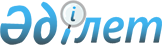 "Үржар ауданы ауылдық округтерінің 2018-2020 жылдарға арналған бюджеті туралы" Үржар аудандық мәслихатының 2017 жылғы 27 желтоқсандағы № 23-230/VI шешіміне өзгерістер енгізу туралы
					
			Күшін жойған
			
			
		
					Шығыс Қазақстан облысы Үржар аудандық мәслихатының 2018 жылғы 20 наурыздағы № 25-260/VІ шешімі. Шығыс Қазақстан облысы Әділет департаментінің Үржар аудандық Әділет басқармасында 2018 жылғы 27 наурызда № 5-18-152 болып тіркелді. Күші жойылды - Шығыс Қазақстан облысы Үржар аудандық мәслихатының 2019 жылғы 25 қаңтардағы № 37-410/VI шешімімен
      Ескерту. Күші жойылды - Шығыс Қазақстан облысы Үржар аудандық мәслихатының 25.01.2019 № 37-410/VI шешімімен (01.01.2019 бастап қолданысқа енгізіледі).

      РҚАО-ның ескертпесі.

      Құжаттың мәтінінде түпнұсқаның пунктуациясы мен орфографиясы сақталған.
      Қазақстан Республикасының 2008 жылғы 4 желтоқсандағы Бюджет кодексінің 109-1 бабына, "Қазақстан Республикасы 2001 жылғы 23 қаңтардағы жергілікті мемлекеттік басқару және өзін-өзі басқару туралы" Заңының 6-бабы 1 тармағының 1) тармақшасына және Үржар аудандық мәслихатының 2018 жылғы 12 наурыздағы № 24-234/VI "2018-2020 жылдарға арналған Үржар ауданының бюджеті туралы" Үржар аудандық мәслихатының 2017 жылғы 22 желтоқсандағы № 22-210/VI шешіміне өзгерістер енгізу туралы" (Нормативтік құқықтық актілерді мемлекеттік тіркеу Тізілімінде 5532 нөмірімен тіркелген) шешіміне сәйкес, Үржар аудандық мәслихаты ШЕШІМ ҚАБЫЛДАДЫ:
      "Үржар ауданы ауылдық округтерінің 2018-2020 жылдарға арналған бюджеті туралы" Үржар аудандық мәслихатының 2017 жылғы 27 желтоқсандағы № 23-230/VI (Нормативтік құқықтық актілерді мемлекеттік тіркеу Тізілімінде 5419 нөмірімен тіркелген, 2018 жылғы 18 қаңтардағы Қазақстан Республикасының нормативтық құқықтық актілерінің электрондық түрдегі Эталондық бақылау банкінде, "Пульс времени/Уақыт тынысы" газетінің 2018 жылдың 25 қаңтарында жарияланған) шешіміне мынадай өзгерістер енгізілсін:
      1 тармақ келесі редакцияда жазылсын:
      "1. Үржар ауданы Алтыншоқы ауылдық округінің 2018-2020 жылдарға арналған бюджеті тиісінше 1, 2 және 3 қосымшаларға сәйкес, соның ішінде 2018 жылға мынадай көлемдерде:
      1) кірістер – 27 383,0 мың теңге, соның ішінде:
      салықтық түсімдер – 2 313,0 мың теңге; 
      салықтық емес түсімдер – 604,0 мың теңге; 
      трансферттердің түсімдері – 24 466,0 мың теңге;
      2) шығындар – 27 383,0 мың теңге;
      3) бюджет (профициті) тапшылығы– 0,0 мың теңге;
      4) бюджет тапшылығын қаржыландыру (профицитін пайдалану) – 0,0 мың теңге.";
      3 тармақ келесі редакцияда жазылсын:
      "3. Үржар ауданының Бақты ауылдық округінің 2018-2020 жылдарға арналған бюджеті тиісінше 7, 8 және 9 қосымшаларға сәйкес, соның ішінде 2018 жылға мынадай көлемдерде:
      1) кірістер – 26 296,0 мың теңге, соның ішінде:
      салықтық түсімдер – 6 012,0 мың теңге; 
      салықтық емес түсімдер – 309,0 мың теңге; 
      трансферттердің түсімдері – 19 975,0 мың теңге;
      2) шығындар – 26 296,0 мың теңге;
      3) бюджет (профициті) тапшылығы – 0,0 мың теңге;
      4) бюджет тапшылығын қаржыландыру (профицитін пайдалану) – 0,0 мың теңге.";
      4 тармақ келесі редакцияда жазылсын:
      "4. Үржар ауданының Бестерек округінің 2018-2020 жылдарға арналған бюджеті тиісінше 10, 11 және 12  қосымшаларға сәйкес, соның ішінде 2018 жылға мынадай көлемдерде:
      1) кірістер – 31 558,0 мың теңге, соның ішінде:
      салықтық түсімдер – 3 831,0 мың теңге; 
      салықтық емес түсімдер – 45,0 мың теңге; 
      трансферттердің түсімдері – 27 682,0 мың теңге;
      2) шығындар – 31 558,0 мың теңге;
      3) бюджет (профициті) тапшылығы – 0,0 мың теңге;
      4) бюджет тапшылығын қаржыландыру (профицитін пайдалану) – 0,0 мың теңге.";
      6 тармақ келесі редакцияда жазылсын:
      "6. Үржар ауданының Қарақол ауылдық округінің 2018-2020 жылдарға арналған бюджеті тиісінше 16, 17 және 18 қосымшаларға сәйкес, соның ішінде 2018 жылға мынадай көлемдерде:
      1) кірістер – 25 313,0 мың теңге, соның ішінде:
      салықтық түсімдер – 797,0 мың теңге;
      салықтық емес түсімдер – 1 481,0 мың теңге; 
      трансферттердің түсімдері – 23 035,0 мың теңге;
      2) шығындар – 25 313,0 мың теңге;
      3) бюджет (профициті) тапшылығы – 0,0 мың теңге;
      4) бюджет тапшылығын қаржыландыру (профицитін пайдалану) – 0,0 мың теңге.";
      8 тармақ келесі редакцияда жазылсын:
      "8. Үржар ауданының Қоңыршәулі ауылдық округінің 2018-2020 жылдарға арналған бюджеті тиісінше 22, 23 және 24 қосымшаларға сәйкес, соның ішінде 2018 жылға мынадай көлемдерде:
      1) кірістер – 32 083,0 мың теңге, соның ішінде:
      салықтық түсімдер – 3 801,0 мың теңге; 
      салықтық емес түсімдер – 618,0 мың теңге;
      трансферттердің түсімдері – 27 664,0 мың теңге;
      2) шығындар – 32 083,0 мың теңге;
      3) бюджет (профициті) тапшылығы – 0,0 мың теңге;
      4) бюджет тапшылығын қаржыландыру (профицитін пайдалану) – 0,0 мың теңге.";
      9 тармақ келесі редакцияда жазылсын:
      "9. Үржар ауданының Мақаншы ауылдық округінің 2018-2020 жылдарға арналған бюджеті тиісінше 25, 26 және 27 қосымшаларға сәйкес, соның ішінде 2018 жылға мынадай көлемдерде:
      1) кірістер – 79 252,0 мың теңге, соның ішінде:
      салықтық түсімдер –35 961,0 мың теңге; 
      салықтық емес түсімдер – 658,0 мың теңге; 
      трансферттердің түсімдері – 42 633,0 мың теңге;
      2) шығындар – 79 252,0 мың теңге;
      3) бюджет (профициті) тапшылығы– 0,0 мың теңге;
      4) бюджет тапшылығын қаржыландыру (профицитін пайдалану) – 0,0 мың теңге.";
      10 тармақ келесі редакцияда жазылсын:
      "10. Үржар ауданының Науалы ауылдық округінің 2018-2020 жылдарға арналған бюджеті тиісінше 28, 29 және 30 қосымшаларға сәйкес, соның ішінде 2018 жылға мынадай көлемдерде:
      1) кірістер – 54 977,0 мың теңге, соның ішінде:
      салықтық түсімдер – 3 937,0 мың теңге; 
      салықтық емес түсімдер – 1 191,0 мың теңге; 
      трансферттердің түсімдері – 49 849,0 мың теңге;
      2) шығындар – 54 977,0 мың теңге;
      3) бюджет (профициті) тапшылығы – 0,0 мың теңге;
      4) бюджет тапшылығын қаржыландыру (профицитін пайдалану) – 0,0 мың теңге.";
      11 тармақ келесі редакцияда жазылсын:
      "11. Үржар ауданының Үржар ауылдық округінің 2018-2020 жылдарға арналған бюджеті тиісінше 31, 32 және 33 қосымшаларға сәйкес, соның ішінде 2018 жылға мынадай көлемдерде:
      1) кірістер – 155 491,0 мың теңге, соның ішінде:
      салықтық түсімдер – 111 238,0 мың теңге; 
      салықтық емес түсімдер – 1 785,0 мың теңге; 
      трансферттердің түсімдері – 42 468,0 мың теңге;
      2) шығындар – 155 491,0 мың теңге;
      3) бюджет (профициті) тапшылығы – 0,0 мың теңге;
      4) бюджет тапшылығын қаржыландыру (профицитін пайдалану) – 0,0 мың теңге.";
      аталған шешімнің 1, 7, 10, 16, 22, 25, 28, және 31 қосымшалары осы шешімнің 1, 2, 3, 4, 5, 6, 7 және 8 қосымшаларына сәйкес жаңа редакцияда жазылсын.
      9. Осы шешім 2018 жылдың 1 қаңтарынан бастап қолданысқа енгізіледі. Үржар ауданы Алтыншоқы ауылдық округінің 2018 жылға арналған бюджеті Үржар ауданы Бахты ауылдық округінің 2018 жылға арналған бюджеті туралы Үржар ауданы Бестерек ауылдық округінің 2018 жылға арналған бюджеті 2018 жылға арналған Үржар ауданы Қарақол ауылдық округінің бюджеті Үржар ауданы Қоңыршәулі ауылдық округінің 2018 жылға арналған бюджеті Үржар ауданы Мақаншы ауылдық округінің 2018 жылға арналған бюджеті 2018 жылға арналған Үржар ауданы Науалы ауылдық округінің бюджеті Үржар ауданы Үржар ауылдық округінің 2018 жылға арналған бюджеті
					© 2012. Қазақстан Республикасы Әділет министрлігінің «Қазақстан Республикасының Заңнама және құқықтық ақпарат институты» ШЖҚ РМК
				
      Сессия төрағасы 

Н. Жакиянова

      Үржар аудандық мәслихатының хатшысы 

К. Карашев
Үржар аудандық мәслихатының 
2018 жылғы 20 наурыздағы 
№ 25-260/VI шешіміне 
1 қосымшаҮржар аудандық мәслихатының 
2017 жылғы 27 желтоқсандағы 
№ 23-230/VI шешіміне 
1 қосымша
Санаты
Санаты
Санаты
Санаты
Барлық кірістер 

(мың теңге)
Сыныбы
Сыныбы
Сыныбы
Барлық кірістер 

(мың теңге)
Iшкi сыныбы
Iшкi сыныбы
Барлық кірістер 

(мың теңге)
Атауы
Барлық кірістер 

(мың теңге)
1
2
3
4
5
Кірістер
27 383,0
1
Салықтық түсімдер
2 313,0
01
Табыс салығы
332,0
2
Жеке табыс салығы
332,0
04
Меншiкке салынатын салықтар
1 981,0
1
Мүлiкке салынатын салықтар
63,0
3
Жер салығы
389,0
4
Көлiк құралдарына салынатын салық
1 529,0
2
Салықтық емес түсiмдер
604,0
06
Басқа да салықтық емес түсiмдер
604,0
1
Басқа да салықтық емес түсiмдер
604,0
4
Трансферттердің түсімдері
24 466,0
02
Мемлекеттiк басқарудың жоғары тұрған органдарынан түсетiн трансферттер
24 466,0
Функционалдық топ
Функционалдық топ
Функционалдық топ
Функционалдық топ
Функционалдық топ
Барлық шығындар 

(мың теңге)
Кіші функция
Кіші функция
Кіші функция
Кіші функция
Барлық шығындар 

(мың теңге)
Бюджеттік бағдарламалардың әкімшісі
Бюджеттік бағдарламалардың әкімшісі
Бюджеттік бағдарламалардың әкімшісі
Барлық шығындар 

(мың теңге)
Бағдарлама
Бағдарлама
Барлық шығындар 

(мың теңге)
Атауы
Барлық шығындар 

(мың теңге)
1
2
3
4
5
6
Шығындар
27 383,0
01
Жалпы сипаттағы мемлекеттiк қызметтер
19 909,0
1
Мемлекеттiк басқарудың жалпы функцияларын орындайтын өкiлдi, атқарушы және басқа органдар
19 909,0
124
Аудандық маңызы бар қала, ауыл, кент, ауылдық округ әкімінің аппараты
19 909,0
001
Аудандық маңызы бар қала, ауыл, кент, ауылдық округ әкімінің қызметін қамтамасыз ету жөніндегі қызметтер
19 909,0
04
Бiлiм беру
790,0
2
Бастауыш, негізгі орта және жалпы орта білім беру
790,0
124
Аудандық маңызы бар қала, ауыл, кент, ауылдық округ әкімінің аппараты
790,0
005
Ауылдық жерлерде оқушыларды жақын жердегі мектепке дейін тегін алып баруды және одан алып қайтуды ұйымдастыру
790,0
06
Әлеуметтiк көмек және әлеуметтiк қамсыздандыру
2 974,0
2
Әлеуметтiк көмек
2 727,0
124
Аудандық маңызы бар қала, ауыл, кент, ауылдық округ әкімінің аппараты
2 727,0
003
Мұқтаж азаматтарға үйде әлеуметтік көмек көрсету
2 727,0
9
Әлеуметтiк көмек және әлеуметтiк қамтамасыз ету салаларындағы өзге де қызметтер
247,0
124
Аудандық маңызы бар қала, ауыл, кент, ауылдық округ әкімінің аппараты
247,0
026
Жергілікті деңгейде халықты жұмыспен қамтуды қамтамасыз ету
247,0
07
Тұрғын үй-коммуналдық шаруашылық
1 052,0
3
Елді-мекендерді көркейту
1 052,0
124
Аудандық маңызы бар қала, ауыл, кент, ауылдық округ әкімінің аппараты
1 052,0
008
Елді мекендердегі көшелерді жарықтандыру
0,0
009
Елді мекендердің санитариясын қамтамасыз ету
310,0
011
Елді мекендерді абаттандыру мен көгалдандыру
742,0
13
Басқалар
2 658,0
9
Басқалар
2 658,0
124
Аудандық маңызы бар қала, ауыл, кент, ауылдық округ әкімінің аппараты
2 658,0
040
Өңірлерді дамытудың 2020 жылға дейінгі бағдарламасы шеңберінде өңірлерді экономикалық дамытуға жәрдемдесу бойынша шараларды іске асыруға ауылдық елді мекендерді жайластыруды шешуге арналған іс-шараларды іске асыру
2 658,0
14
Борышқа қызмет көрсету
0,0
1
Борышқа қызмет көрсету
0,0
124
Аудандық маңызы бар қала, ауыл, кент, ауылдық округ әкімінің аппараты 
0,0
042
Қаладағы ауданның, аудандық маңызы бар қаланың, ауылдың, кенттің, ауылдық округ әкімі аппаратының аудандық (облыстық маңызы бар қаланың) бюджеттен қарыздар бойынша сыйақылар мен өзге де төлемдерді төлеу бойынша борышына қызмет көрсету
0,0
15
Трансферттер
0,0
1
Трансферттер
0,0
124
Аудандық маңызы бар қала, ауыл, кент, ауылдық округ әкімінің аппараты 
0,0
043
Бюджеттік алып коюлар
0,0
Бюджет тапшылығы (профициті) 
0,0
Бюджет тапшылығын каржыландыру (профицитін пайдалану) 
0,0
16
Қарыздарды өтеу
0,0
1
Қарыздарды өтеу
0,0
124
Аудандық маңызы бар қала, ауыл, кент, ауылдық округ әкімінің аппараты
0,0
054
Аудандық (облыстық маңызы бар қаланың) бюджетінен бөлінген нысыналы мақсатқа сай пайдаланылмаған кредиттерді қайтару
0,0
055
Аудандық (облыстық маңызы бар қаланың) бюджетінен бөлінген пайдаланылмаған бюджеттік кредиттерді қайтару
0,0
056
Аудандық маңызы бар қала, ауыл, кент, ауылдық округ әкімі аппаратының жоғары тұрған бюджет алдындағы борышын өтеу
0,0
8
Бюджет қаражаттарының пайдаланылатын қалдықтары
0,0
01
Бюджет қаражаты қалдықтары
0,0
1
Бюджет қаражатының бос қалдықтары
0,0Үржар аудандық мәслихатының 
2018 жылғы 20 наурыздағы 
№ 25-260/VI шешіміне 
2 қосымшаҮржар аудандық мәслихатының 
2017 жылғы 27 желтоқсандағы 
№ 23-230/VI шешіміне 
7 қосымша
Санаты
Санаты
Санаты
Санаты
Барлық кірістер 

(мың теңге)
Сыныбы
Сыныбы
Сыныбы
Барлық кірістер 

(мың теңге)
Iшкi сыныбы
Iшкi сыныбы
Барлық кірістер 

(мың теңге)
Атауы
Барлық кірістер 

(мың теңге)
1
2
3
4
5
 Кірістер
26 296,0
1
Салықтық түсімдер
6 012,0
01
Табыс салығы
1 978,0
2
Жеке табыс салығы
1 978,0
04
Меншiкке салынатын салықтар
4 034,0
1
Мүлiкке салынатын салықтар
139,0
3
Жер салығы
329,0
4
Көлiк құралдарына салынатын салық
3 566,0
2
Салықтық емес түсiмдер
309,0
06
Басқа да салықтық емес түсiмдер
309,0
1
Басқа да салықтық емес түсiмдер
309,0
4
Трансферттердің түсімдері
19 975,0
02
Мемлекеттiк басқарудың жоғары тұрған органдарынан түсетiн трансферттер
19 975,0
Функционалдық топ
Функционалдық топ
Функционалдық топ
Функционалдық топ
Функционалдық топ
Барлық шығындар 

(мың теңге)
Кіші функция
Кіші функция
Кіші функция
Кіші функция
Барлық шығындар 

(мың теңге)
Бюджеттік бағдарламалардың әкімшісі
Бюджеттік бағдарламалардың әкімшісі
Бюджеттік бағдарламалардың әкімшісі
Барлық шығындар 

(мың теңге)
Бағдарлама
Бағдарлама
Барлық шығындар 

(мың теңге)
Атауы
Барлық шығындар 

(мың теңге)
1
2
3
4
5
6
Шығындар
26 296,0
01
Жалпы сипаттағы мемлекеттiк қызметтер
17 526,0
1
Мемлекеттiк басқарудың жалпы функцияларын орындайтын өкiлдi, атқарушы және басқа органдар
17 526,0
124
Аудандық маңызы бар қала, ауыл, кент, ауылдық округ әкімінің аппараты
17 526,0
001
Аудандық маңызы бар қала, ауыл, кент, ауылдық округ әкімінің қызметін қамтамасыз ету жөніндегі қызметтер
17 526,0
06
Әлеуметтiк көмек және әлеуметтiк қамсыздандыру
3 981,0
2
Әлеуметтiк көмек
3 610,0
124
Аудандық маңызы бар қала, ауыл, кент, ауылдық округ әкімінің аппараты
3 610,0
003
Мұқтаж азаматтарға үйде әлеуметтік көмек көрсету
3 610,0
9
Әлеуметтiк көмек және әлеуметтiк қамтамасыз ету салаларындағы өзге де қызметтер
371,0
124
Аудандық маңызы бар қала, ауыл, кент, ауылдық округ әкімінің аппараты
371,0
026
Жергілікті деңгейде халықты жұмыспен қамтуды қамтамасыз ету
371,0
07
Тұрғын үй-коммуналдық шаруашылық
2 451,0
3
Елді-мекендерді көркейту
2 451,0
124
Аудандық маңызы бар қала, ауыл, кент, ауылдық округ әкімінің аппараты
2 451,0
008
Елді мекендердегі көшелерді жарықтандыру
1 550,0
009
Елді мекендердің санитариясын қамтамасыз ету
266,0
011
Елді мекендерді абаттандыру мен көгалдандыру
635,0
08
Мәдениет, спорт, туризм және ақпараттық кеңістiк
50,0
1
Мәдениет саласындағы қызмет
50,0
124
Аудандық маңызы бар қала, ауыл, кент, ауылдық округ әкімінің аппараты
50,0
006
Жергілікті деңгейде мәдени-демалыс жұмысын қолдау
50,0
13
Басқалар
2 288,0
9
Басқалар
2 288,0
124
Аудандық маңызы бар қала, ауыл, кент, ауылдық округ әкімінің аппараты
2 288,0
040
Өңірлерді дамытудың 2020 жылға дейінгі бағдарламасы шеңберінде өңірлерді экономикалық дамытуға жәрдемдесу бойынша шараларды іске асыруға ауылдық елді мекендерді жайластыруды шешуге арналған іс-шараларды іске асыру
2 288,0
15
Трансферттер
0,0
1
Трансферттер
0,0
124
Аудандық маңызы бар қала, ауыл, кент, ауылдық округ әкімінің аппараты 
0,0
043
Бюджеттік алып коюлар
0,0
Бюджет тапшылығы (профициті)
0,0
Бюджет тапшылығын каржыландыру (профицитін пайдалану) 
0,0
16
Қарыздарды өтеу
0,0
1
Қарыздарды өтеу
0,0
124
Аудандық маңызы бар қала, ауыл, кент, ауылдық округ әкімінің аппараты
0,0
054
Аудандық (облыстық маңызы бар қаланың) бюджетінен бөлінген нысыналы мақсатқа сай пайдаланылмаған кредиттерді қайтару
0,0
8
Бюджет қаражаттарының пайдаланылатын қалдықтары
0,0
01
Бюджет қаражаты қалдықтары
0,0
001
Бюджет қаражатының бос қалдықтары
0,0Үржар аудандық мәслихатының 
2018 жылғы 20 наурыздағы 
№ 25-260/VI шешіміне 
3 қосымшаҮржар аудандық мәслихатының 
2017 жылғы 27 желтоқсандағы 
№ 23-230/IV шешіміне 
10 қосымша
Санаты
Санаты
Санаты
Санаты
Барлық кірістер 

(мың теңге)
Сыныбы
Сыныбы
Сыныбы
Барлық кірістер 

(мың теңге)
Iшкi сыныбы
Iшкi сыныбы
Барлық кірістер 

(мың теңге)
Атауы
Барлық кірістер 

(мың теңге)
1
2
3
4
5
 Кірістер
31 558,0
1
Салықтық түсімдер
3 831,0
01
Табыс салығы
789,0
2
Жеке табыс салығы
789,0
04
Меншiкке салынатын салықтар
3 042,0
1
Мүлiкке салынатын салықтар
80,0
3
Жер салығы
603,0
4
Көлiк құралдарына салынатын салық
2 359,0
2
Салықтық емес түсiмдер
45,0
06
Басқа да салықтық емес түсiмдер
45,0
1
Басқа да салықтық емес түсiмдер
45,0
4
Трансферттердің түсімдері
27 682,0
02
Мемлекеттiк басқарудың жоғары тұрған органдарынан түсетiн трансферттер
27 682,0
Функционалдық топ
Функционалдық топ
Функционалдық топ
Функционалдық топ
Функционалдық топ
Барлық шығындар 

(мың теңге)
Кіші функция
Кіші функция
Кіші функция
Кіші функция
Барлық шығындар 

(мың теңге)
Бюджеттік бағдарламалардың әкімшісі
Бюджеттік бағдарламалардың әкімшісі
Бюджеттік бағдарламалардың әкімшісі
Барлық шығындар 

(мың теңге)
Бағдарлама
Бағдарлама
Барлық шығындар 

(мың теңге)
Атауы
Барлық шығындар 

(мың теңге)
1
2
3
4
5
6
Шығындар
31 558,0
01
Жалпы сипаттағы мемлекеттiк қызметтер
24 007,0
1
Мемлекеттiк басқарудың жалпы функцияларын орындайтын өкiлдi, атқарушы және басқа органдар
24 007,0
124
Аудандық маңызы бар қала, ауыл, кент, ауылдық округ әкімінің аппараты
24 007,0
001
Аудандық маңызы бар қала, ауыл, кент, ауылдық округ әкімінің қызметін қамтамасыз ету жөніндегі қызметтер
24 007,0
04
Бiлiм беру
500,0
2
Бастауыш, негізгі орта және жалпы орта білім беру
500,0
124
Аудандық маңызы бар қала, ауыл, кент, ауылдық округ әкімінің аппараты
500,0
005
Ауылдық жерлерде оқушыларды жақын жердегі мектепке дейін тегін алып баруды және одан алып қайтуды ұйымдастыру
500,0
06
Әлеуметтiк көмек және әлеуметтiк қамсыздандыру
2 496,0
2
Әлеуметтiк көмек
2 125,0
124
Аудандық маңызы бар қала, ауыл, кент, ауылдық округ әкімінің аппараты
2 125,0
003
Мұқтаж азаматтарға үйде әлеуметтік көмек көрсету
2 125,0
9
Әлеуметтiк көмек және әлеуметтiк қамтамасыз ету салаларындағы өзге де қызметтер
371,0
124
Аудандық маңызы бар қала, ауыл, кент, ауылдық округ әкімінің аппараты
371,0
026
Жергілікті деңгейде халықты жұмыспен қамтуды қамтамасыз ету
371,0
07
Тұрғын үй-коммуналдық шаруашылық
2 555,0
3
Елді-мекендерді көркейту
2 555,0
124
Аудандық маңызы бар қала, ауыл, кент, ауылдық округ әкімінің аппараты
2 555,0
008
Елді мекендердегі көшелерді жарықтандыру
1 500,0
009
Елді мекендердің санитариясын қамтамасыз ету
311,0
011
Елді мекендерді абаттандыру мен көгалдандыру
744,0
12
Көлiк және коммуникация
0,0
1
Автомобиль көлiгi
0,0
124
Аудандық маңызы бар қала, ауыл, кент, ауылдық округ әкімінің аппараты
0,0
013
Аудандық маңызы бар қалаларда, ауылдарда, кенттерде, ауылдық округтерде автомобиль жолдарының жұмыс істеуін қамтамасыз ету
0,0
13
Басқалар
2 000,0
9
Басқалар
2 000,0
124
Аудандық маңызы бар қала, ауыл, кент, ауылдық округ әкімінің аппараты
2 000,0
040
Өңірлерді дамытудың 2020 жылға дейінгі бағдарламасы шеңберінде өңірлерді экономикалық дамытуға жәрдемдесу бойынша шараларды іске асыруға ауылдық елді мекендерді жайластыруды шешуге арналған іс-шараларды іске асыру
2 000,0
15
Трансферттер
0,0
1
Трансферттер
0,0
124
Аудандық маңызы бар қала, ауыл, кент, ауылдық округ әкімінің аппараты 
0,0
043
Бюджеттік алып коюлар
0,0
Бюджет тапшылығы (профициті)
0,0
Бюджет тапшылығын каржыландыру (профицитін пайдалану) 
0,0
16
Қарыздарды өтеу
0,0
1
Қарыздарды өтеу
0,0
124
Аудандық маңызы бар қала, ауыл, кент, ауылдық округ әкімінің аппараты
0,0
054
Аудандық (облыстық маңызы бар қаланың) бюджетінен бөлінген нысыналы мақсатқа сай пайдаланылмаған кредиттерді қайтару
0,0
055
Аудандық (облыстық маңызы бар қаланың) бюджетінен бөлінген пайдаланылмаған бюджеттік кредиттерді қайтару
0,0
056
Аудандық маңызы бар қала, ауыл, кент, ауылдық округ әкімі аппаратының жоғары тұрған бюджет алдындағы борышын өтеу
0,0
8
Бюджет қаражаттарының пайдаланылатын қалдықтары
0,0
01
Бюджет қаражаты қалдықтары
0,0
1
Бюджет қаражатының бос қалдықтары
0,0Үржар аудандық мәслихатының 
2018 жылғы 20 наурыздағы 
№ 25-260/VI шешіміне 
4 қосымшаҮржар аудандық мәслихатының 
2017 жылғы 27 желтоқсандағы 
№ 23-230/VI шешіміне 
16 қосымша
Санаты
Санаты
Санаты
Санаты
Барлық кірістер 

(мың теңге)
Сыныбы
Сыныбы
Сыныбы
Барлық кірістер 

(мың теңге)
Iшкi сыныбы
Iшкi сыныбы
Барлық кірістер 

(мың теңге)
Атауы
Барлық кірістер 

(мың теңге)
1
2
3
4
5
Кірістер
25 313,0
1
Салықтық түсімдер
797,0
01
Табыс салығы
140,0
2
Жеке табыс салығы
140,0
04
Меншiкке салынатын салықтар
657,0
1
Мүлiкке салынатын салықтар
36,0
3
Жер салығы
261,0
4
Көлiк құралдарына салынатын салық
360,0
2
Салықтық емес түсiмдер
1 481,0
06
Басқа да салықтық емес түсiмдер
1 481,0
1
Басқа да салықтық емес түсiмдер
1 481,0
4
Трансферттердің түсімдері
23 035,0
02
Мемлекеттiк басқарудың жоғары тұрған органдарынан түсетiн трансферттер
23 035,0
Функционалдық топ
Функционалдық топ
Функционалдық топ
Функционалдық топ
Функционалдық топ
Барлық шығындар

(мың теңге)
Кіші функция
Кіші функция
Кіші функция
Кіші функция
Барлық шығындар

(мың теңге)
Бюджеттік бағдарламалардың әкімшісі
Бюджеттік бағдарламалардың әкімшісі
Бюджеттік бағдарламалардың әкімшісі
Барлық шығындар

(мың теңге)
Бағдарлама
Бағдарлама
Барлық шығындар

(мың теңге)
Атауы
Барлық шығындар

(мың теңге)
1
2
3
4
5
6
Шығындар
25 313,0
01
Жалпы сипаттағы мемлекеттiк қызметтер
17 347,0
1
Мемлекеттiк басқарудың жалпы функцияларын орындайтын өкiлдi, атқарушы және басқа органдар
17 347,0
124
Аудандық маңызы бар қала, ауыл, кент, ауылдық округ әкімінің аппараты
17 347,0
001
Аудандық маңызы бар қала, ауыл, кент, ауылдық округ әкімінің қызметін қамтамасыз ету жөніндегі қызметтер
17 347,0
04
Бiлiм беру
430,0
2
Бастауыш, негізгі орта және жалпы орта білім беру
430,0
124
Аудандық маңызы бар қала, ауыл, кент, ауылдық округ әкімінің аппараты
430,0
005
Ауылдық жерлерде оқушыларды жақын жердегі мектепке дейін тегін алып баруды және одан алып қайтуды ұйымдастыру
430,0
06
Әлеуметтiк көмек және әлеуметтiк қамсыздандыру
3 036,0
2
Әлеуметтiк көмек
2 665,0
124
Аудандық маңызы бар қала, ауыл, кент, ауылдық округ әкімінің аппараты
2 665,0
003
Мұқтаж азаматтарға үйде әлеуметтік көмек көрсету
2 665,0
9
Әлеуметтiк көмек және әлеуметтiк қамтамасыз ету салаларындағы өзге де қызметтер
371,0
124
Аудандық маңызы бар қала, ауыл, кент, ауылдық округ әкімінің аппараты
371,0
026
Жергілікті деңгейде халықты жұмыспен қамтуды қамтамасыз ету
371,0
07
Тұрғын үй-коммуналдық шаруашылық
1 103,0
3
Елді-мекендерді көркейту
1 103,0
124
Аудандық маңызы бар қала, ауыл, кент, ауылдық округ әкімінің аппараты
1 103,0
008
Елді мекендердегі көшелерді жарықтандыру
0,0
009
Елді мекендердің санитариясын қамтамасыз ету
250,0
011
Елді мекендерді абаттандыру мен көгалдандыру
853,0
08
Мәдениет, спорт, туризм және ақпараттық кеңістiк
60,0
1
Мәдениет саласындағы қызмет
60,0
124
Аудандық маңызы бар қала, ауыл, кент, ауылдық округ әкімінің аппараты
60,0
006
Жергілікті деңгейде мәдени-демалыс жұмысын қолдау
60,0
12
Көлiк және коммуникация
1 200,0
1
Автомобиль көлiгi
1 200,0
124
Аудандық маңызы бар қала, ауыл, кент, ауылдық округ әкімінің аппараты
1 200,0
013
Аудандық маңызы бар қалаларда, ауылдарда, кенттерде, ауылдық округтерде автомобиль жолдарының жұмыс істеуін қамтамасыз ету
1 200,0
13
Басқалар
2 137,0
9
Басқалар
2 137,0
124
Аудандық маңызы бар қала, ауыл, кент, ауылдық округ әкімінің аппараты
2 137,0
040
Өңірлерді дамытудың 2020 жылға дейінгі бағдарламасы шеңберінде өңірлерді экономикалық дамытуға жәрдемдесу бойынша шараларды іске асыруға ауылдық елді мекендерді жайластыруды шешуге арналған іс-шараларды іске асыру
2 137,0
14
Борышқа қызмет көрсету
0,0
1
Борышқа қызмет көрсету
0,0
124
Аудандық маңызы бар қала, ауыл, кент, ауылдық округ әкімінің аппараты 
0,0
042
Қаладағы ауданның, аудандық маңызы бар қаланың, ауылдың, кенттің, ауылдық округ әкімі аппаратының аудандық (облыстық маңызы бар қаланың) бюджеттен қарыздар бойынша сыйақылар мен өзге де төлемдерді төлеу бойынша борышына қызмет көрсету
0,0
15
Трансферттер
0,0
1
Трансферттер
0,0
124
Аудандық маңызы бар қала, ауыл, кент, ауылдық округ әкімінің аппараты 
0,0
043
Бюджеттік алып коюлар
0,0
Бюджет тапшылығы (профициті) 
0,0
Бюджет тапшылығын каржыландыру (профицитін пайдалану) 
0,0
16
Қарыздарды өтеу
0,0
1
Қарыздарды өтеу
0,0
124
Аудандық маңызы бар қала, ауыл, кент, ауылдық округ әкімінің аппараты
0,0
054
Аудандық (облыстық маңызы бар қаланың) бюджетінен бөлінген нысыналы мақсатқа сай пайдаланылмаған кредиттерді қайтару
0,0
8
Бюджет қаражаттарының пайдаланылатын қалдықтары
0,0
01
Бюджет қаражаты қалдықтары
0,0Үржар аудандық мәслихатының 
2018 жылғы 20 наурыздағы 
№ 25-260/VI шешіміне 
5 қосымшаҮржар аудандық мәслихатының 
2017 жылғы 27 желтоқсандағы 
№ 23-230/VI шешіміне 
22 қосымша
Санаты
Санаты
Санаты
Санаты
Барлық кірістер 

(мың теңге)
Сыныбы
Сыныбы
Сыныбы
Барлық кірістер 

(мың теңге)
Iшкi сыныбы
Iшкi сыныбы
Барлық кірістер 

(мың теңге)
Атауы
Барлық кірістер 

(мың теңге)
1
2
3
4
5
Кірістер
32 083,0
1
Салықтық түсімдер
3 801,0
01
Табыс салығы
1 234,0
2
Жеке табыс салығы
1 234,0
04
Меншiкке салынатын салықтар
2 567,0
1
Мүлiкке салынатын салықтар
125,0
3
Жер салығы
373,0
4
Көлiк құралдарына салынатын салық
2 069,0
2
Салықтық емес түсiмдер
618,0
06
Басқа да салықтық емес түсiмдер
618,0
1
Басқа да салықтық емес түсiмдер
618,0
4
Трансферттердің түсімдері
27 664,0
02
Мемлекеттiк басқарудың жоғары тұрған органдарынан түсетiн трансферттер
27 664,0
Функционалдық топ
Функционалдық топ
Функционалдық топ
Функционалдық топ
Функционалдық топ
Барлық шығындар

(мың теңге)
Кіші функция
Кіші функция
Кіші функция
Кіші функция
Барлық шығындар

(мың теңге)
Бюджеттік бағдарламалардың әкімшісі
Бюджеттік бағдарламалардың әкімшісі
Бюджеттік бағдарламалардың әкімшісі
Барлық шығындар

(мың теңге)
Бағдарлама
Бағдарлама
Барлық шығындар

(мың теңге)
Атауы
Барлық шығындар

(мың теңге)
1
2
3
4
5
6
Шығындар
32 083,0
01
Жалпы сипаттағы мемлекеттiк қызметтер
21 008,0
1
Мемлекеттiк басқарудың жалпы функцияларын орындайтын өкiлдi, атқарушы және басқа органдар
21 008,0
124
Аудандық маңызы бар қала, ауыл, кент, ауылдық округ әкімінің аппараты
21 008,0
001
Аудандық маңызы бар қала, ауыл, кент, ауылдық округ әкімінің қызметін қамтамасыз ету жөніндегі қызметтер
21 008,0
06
Әлеуметтiк көмек және әлеуметтiк қамсыздандыру
4 975,0
2
Әлеуметтiк көмек
4 481,0
124
Аудандық маңызы бар қала, ауыл, кент, ауылдық округ әкімінің аппараты
4 481,0
003
Мұқтаж азаматтарға үйде әлеуметтік көмек көрсету
4 481,0
9
Әлеуметтiк көмек және әлеуметтiк қамтамасыз ету салаларындағы өзге де қызметтер
494,0
124
Аудандық маңызы бар қала, ауыл, кент, ауылдық округ әкімінің аппараты
494,0
026
Жергілікті деңгейде халықты жұмыспен қамтуды қамтамасыз ету
494,0
07
Тұрғын үй-коммуналдық шаруашылық
1 160,0
3
Елді-мекендерді көркейту
1 160,0
124
Аудандық маңызы бар қала, ауыл, кент, ауылдық округ әкімінің аппараты
1 160,0
008
Елді мекендердегі көшелерді жарықтандыру
0,0
009
Елді мекендердің санитариясын қамтамасыз ету
342,0
011
Елді мекендерді абаттандыру мен көгалдандыру
818,0
08
Мәдениет, спорт, туризм және ақпараттық кеңістiк
70,0
1
Мәдениет саласындағы қызмет
70,0
124
Аудандық маңызы бар қала, ауыл, кент, ауылдық округ әкімінің аппараты
70,0
006
Жергілікті деңгейде мәдени-демалыс жұмысын қолдау
70,0
12
Көлiк және коммуникация
1 995,0
1
Автомобиль көлiгi
1 995,0
124
Аудандық маңызы бар қала, ауыл, кент, ауылдық округ әкімінің аппараты
1 995,0
013
Аудандық маңызы бар қалаларда, ауылдарда, кенттерде, ауылдық округтерде автомобиль жолдарының жұмыс істеуін қамтамасыз ету
1 995,0
13
Басқалар
2 875,0
9
Басқалар
2 875,0
124
Аудандық маңызы бар қала, ауыл, кент, ауылдық округ әкімінің аппараты
2 875,0
040
Өңірлерді дамытудың 2020 жылға дейінгі бағдарламасы шеңберінде өңірлерді экономикалық дамытуға жәрдемдесу бойынша шараларды іске асыруға ауылдық елді мекендерді жайластыруды шешуге арналған іс-шараларды іске асыру
2 875,0
15
Трансферттер
0,0
1
Трансферттер
0,0
124
Аудандық маңызы бар қала, ауыл, кент, ауылдық округ әкімінің аппараты 
0,0
043
Бюджеттік алып коюлар
0,0
Бюджет тапшылығы (профициті) 
0,0
Бюджет тапшылығын каржыландыру (профицитін пайдалану) 
0,0
16
Қарыздарды өтеу
0,0
1
Қарыздарды өтеу
0,0
124
Аудандық маңызы бар қала, ауыл, кент, ауылдық округ әкімінің аппараты
0,0
054
Аудандық (облыстық маңызы бар қаланың) бюджетінен бөлінген нысыналы мақсатқа сай пайдаланылмаған кредиттерді қайтару
0,0
8
Бюджет қаражаттарының пайдаланылатын қалдықтары
0,0
01
Бюджет қаражаты қалдықтары
0,0
001
Бюджет қаражатының бос қалдықтары
0,0Үржар аудандық мәслихатының 
2018 жылғы 20 наурыздағы 
№ 25-260/VI шешіміне 
6 қосымшаҮржар аудандық мәслихатының 
2017 жылғы 27 желтоқсандағы 
№ 23-230/VI шешіміне 
25 қосымша
Санаты
Санаты
Санаты
Санаты
Барлық кірістер 

(мың теңге)
Сыныбы
Сыныбы
Сыныбы
Барлық кірістер 

(мың теңге)
Iшкi сыныбы
Iшкi сыныбы
Барлық кірістер 

(мың теңге)
Атауы
Барлық кірістер 

(мың теңге)
1
2
3
4
5
 Кірістер
79 252,0
1
Салықтық түсімдер
35 961,0
01
Табыс салығы
14 141,0
2
Жеке табыс салығы
14 141,0
04
Меншiкке салынатын салықтар
21 820,0
1
Мүлiкке салынатын салықтар
1 102,0
3
Жер салығы
1 434,0
4
Көлiк құралдарына салынатын салық
19 284,0
2
Салықтық емес түсiмдер
658,0
06
Басқа да салықтық емес түсiмдер
658,0
1
Басқа да салықтық емес түсiмдер
658,0
4
Трансферттердің түсімдері
42 633,0
02
Мемлекеттiк басқарудың жоғары тұрған органдарынан түсетiн трансферттер
42 633,0
Функционалдық топ
Функционалдық топ
Функционалдық топ
Функционалдық топ
Функционалдық топ
Барлық шығындар

(мың теңге)
Кіші функция
Кіші функция
Кіші функция
Кіші функция
Барлық шығындар

(мың теңге)
Бюджеттік бағдарламалардың әкімшісі
Бюджеттік бағдарламалардың әкімшісі
Бюджеттік бағдарламалардың әкімшісі
Барлық шығындар

(мың теңге)
Бағдарлама
Бағдарлама
Барлық шығындар

(мың теңге)
Атауы
Барлық шығындар

(мың теңге)
1
2
3
4
5
6
Шығындар
79 252,0
01
Жалпы сипаттағы мемлекеттiк қызметтер
29 744,0
1
Мемлекеттiк басқарудың жалпы функцияларын орындайтын өкiлдi, атқарушы және басқа органдар
29 744,0
124
Аудандық маңызы бар қала, ауыл, кент, ауылдық округ әкімінің аппараты
29 744,0
001
Аудандық маңызы бар қала, ауыл, кент, ауылдық округ әкімінің қызметін қамтамасыз ету жөніндегі қызметтер
29 744,0
06
Әлеуметтiк көмек және әлеуметтiк қамсыздандыру
16 699,0
2
Әлеуметтiк көмек
15 463,0
124
Аудандық маңызы бар қала, ауыл, кент, ауылдық округ әкімінің аппараты
15 463,0
003
Мұқтаж азаматтарға үйде әлеуметтік көмек көрсету
15 463,0
9
Әлеуметтiк көмек және әлеуметтiк қамтамасыз ету салаларындағы өзге де қызметтер
1 236,0
124
Аудандық маңызы бар қала, ауыл, кент, ауылдық округ әкімінің аппараты
1 236,0
026
Жергілікті деңгейде халықты жұмыспен қамтуды қамтамасыз ету
1 236,0
07
Тұрғын үй-коммуналдық шаруашылық
4 809,0
3
Елді-мекендерді көркейту
4 809,0
124
Аудандық маңызы бар қала, ауыл, кент, ауылдық округ әкімінің аппараты
4 809,0
008
Елді мекендердегі көшелерді жарықтандыру
0,0
009
Елді мекендердің санитариясын қамтамасыз ету
1 418,0
011
Елді мекендерді абаттандыру мен көгалдандыру
3 391,0
08
Мәдениет, спорт, туризм және ақпараттық кеңістiк
100,0
1
Мәдениет саласындағы қызмет
100,0
124
Аудандық маңызы бар қала, ауыл, кент, ауылдық округ әкімінің аппараты
100,0
006
Жергілікті деңгейде мәдени-демалыс жұмысын қолдау
100,0
13
Басқалар
27 900,0
9
Басқалар
27 900,0
124
Аудандық маңызы бар қала, ауыл, кент, ауылдық округ әкімінің аппараты
27 900,0
040
Өңірлерді дамытудың 2020 жылға дейінгі бағдарламасы шеңберінде өңірлерді экономикалық дамытуға жәрдемдесу бойынша шараларды іске асыруға ауылдық елді мекендерді жайластыруды шешуге арналған іс-шараларды іске асыру
27 900,0
15
Трансферттер
0,0
1
Трансферттер
0,0
124
Аудандық маңызы бар қала, ауыл, кент, ауылдық округ әкімінің аппараты 
0,0
043
Бюджеттік алып коюлар
0,0
 Бюджет тапшылығы (профициті) 
0,0
Бюджет тапшылығын каржыландыру (профицитін пайдалану) 
0,0
16
Қарыздарды өтеу
0,0
1
Қарыздарды өтеу
0,0
124
Аудандық маңызы бар қала, ауыл, кент, ауылдық округ әкімінің аппараты
0,0
054
Аудандық (облыстық маңызы бар қаланың) бюджетінен бөлінген нысыналы мақсатқа сай пайдаланылмаған кредиттерді қайтару
0,0
8
Бюджет қаражаттарының пайдаланылатын қалдықтары
0,0
01
Бюджет қаражаты қалдықтары
0,0
1
Бюджет қаражатының бос қалдықтары
0,0Үржар аудандық мәслихатының 
2018 жылғы 20 наурыздағы 
№ 25-260/VI 7 қосымшаҮржар аудандық мәслихатының 
2017 жылғы 27 желтоқсандағы 
№ 23-230/VI шешіміне 
28 қосымша
Санаты
Санаты
Санаты
Санаты
Барлық кірістер 

(мың теңге)
Сыныбы
Сыныбы
Сыныбы
Барлық кірістер 

(мың теңге)
Iшкi сыныбы
Iшкi сыныбы
Барлық кірістер 

(мың теңге)
Атауы
Барлық кірістер 

(мың теңге)
1
2
3
4
5
 Кірістер
54 977,0
1
Салықтық түсімдер
3 937,0
01
Табыс салығы
1 236,0
2
Жеке табыс салығы
1 236,0
04
Меншiкке салынатын салықтар
2 701,0
1
Мүлiкке салынатын салықтар
314,0
3
Жер салығы
543,0
4
Көлiк құралдарына салынатын салық
1 844,0
2
Салықтық емес түсiмдер
1 191,0
06
Басқа да салықтық емес түсiмдер
1 191,0
1
Басқа да салықтық емес түсiмдер
1 191,0
4
Трансферттердің түсімдері
49 849,0
02
Мемлекеттiк басқарудың жоғары тұрған органдарынан түсетiн трансферттер
49 849,0
Функционалдық топ
Функционалдық топ
Функционалдық топ
Функционалдық топ
Функционалдық топ
Барлық шығындар

(мың теңге)
Кіші функция
Кіші функция
Кіші функция
Кіші функция
Барлық шығындар

(мың теңге)
Бюджеттік бағдарламалардың әкімшісі
Бюджеттік бағдарламалардың әкімшісі
Бюджеттік бағдарламалардың әкімшісі
Барлық шығындар

(мың теңге)
Бағдарлама
Бағдарлама
Барлық шығындар

(мың теңге)
Атауы
Барлық шығындар

(мың теңге)
1
2
3
4
5
6
Шығындар
54 977,0
01
Жалпы сипаттағы мемлекеттiк қызметтер
16 857,0
1
Мемлекеттiк басқарудың жалпы функцияларын орындайтын өкiлдi, атқарушы және басқа органдар
16 857,0
124
Аудандық маңызы бар қала, ауыл, кент, ауылдық округ әкімінің аппараты
16 857,0
001
Аудандық маңызы бар қала, ауыл, кент, ауылдық округ әкімінің қызметін қамтамасыз ету жөніндегі қызметтер
16 857,0
04
Бiлiм беру
30 434,0
1
Мектепке дейiнгi тәрбие және оқыту
29 353,0
124
Аудандық маңызы бар қала, ауыл, кент, ауылдық округ әкімінің аппараты
29 353,0
004
Мектепке дейінгі тәрбиелеу және оқыту және мектепке дейінгі тәрбиелеу және оқыту ұйымдарында медициналық қызмет көрсетуді ұйымдастыру
29 353,0
2
Бастауыш, негізгі орта және жалпы орта білім беру
1 081,0
124
Аудандық маңызы бар қала, ауыл, кент, ауылдық округ әкімінің аппараты
1 081,0
005
Ауылдық жерлерде оқушыларды жақын жердегі мектепке дейін тегін алып баруды және одан алып қайтуды ұйымдастыру
1 081,0
06
Әлеуметтiк көмек және әлеуметтiк қамсыздандыру
2 587,0
2
Әлеуметтiк көмек
2 216,0
124
Аудандық маңызы бар қала, ауыл, кент, ауылдық округ әкімінің аппараты
2 216,0
003
Мұқтаж азаматтарға үйде әлеуметтік көмек көрсету
2 216,0
9
Әлеуметтiк көмек және әлеуметтiк қамтамасыз ету салаларындағы өзге де қызметтер
371,0
124
Аудандық маңызы бар қала, ауыл, кент, ауылдық округ әкімінің аппараты
371,0
026
Жергілікті деңгейде халықты жұмыспен қамтуды қамтамасыз ету
371,0
07
Тұрғын үй-коммуналдық шаруашылық
1 430,0
3
Елді-мекендерді көркейту
1 430,0
124
Аудандық маңызы бар қала, ауыл, кент, ауылдық округ әкімінің аппараты
1 430,0
008
Елді мекендердегі көшелерді жарықтандыру
0,0
009
Елді мекендердің санитариясын қамтамасыз ету
422,0
011
Елді мекендерді абаттандыру мен көгалдандыру
1 008,0
08
Мәдениет, спорт, туризм және ақпараттық кеңістiк
60,0
1
Мәдениет саласындағы қызмет
60,0
124
Аудандық маңызы бар қала, ауыл, кент, ауылдық округ әкімінің аппараты
60,0
006
Жергілікті деңгейде мәдени-демалыс жұмысын қолдау
60,0
13
Басқалар
3 609,0
9
Басқалар
3 609,0
124
Аудандық маңызы бар қала, ауыл, кент, ауылдық округ әкімінің аппараты
3 609,0
040
Өңірлерді дамытудың 2020 жылға дейінгі бағдарламасы шеңберінде өңірлерді экономикалық дамытуға жәрдемдесу бойынша шараларды іске асыруға ауылдық елді мекендерді жайластыруды шешуге арналған іс-шараларды іске асыру
3 609,0
14
Борышқа қызмет көрсету
0,0
1
Борышқа қызмет көрсету
0,0
124
Аудандық маңызы бар қала, ауыл, кент, ауылдық округ әкімінің аппараты 
0,0
042
Қаладағы ауданның, аудандық маңызы бар қаланың, ауылдың, кенттің, ауылдық округ әкімі аппаратының аудандық (облыстық маңызы бар қаланың) бюджеттен қарыздар бойынша сыйақылар мен өзге де төлемдерді төлеу бойынша борышына қызмет көрсету
0,0
15
Трансферттер
0,0
1
Трансферттер
0,0
124
Аудандық маңызы бар қала, ауыл, кент, ауылдық округ әкімінің аппараты 
0,0
043
Бюджеттік алып коюлар
0,0
16
Қарыздарды өтеу
0,0
1
Қарыздарды өтеу
0,0
124
Аудандық маңызы бар қала, ауыл, кент, ауылдық округ әкімінің аппараты
0,0
054
Аудандық (облыстық маңызы бар қаланың) бюджетінен бөлінген нысыналы мақсатқа сай пайдаланылмаған кредиттерді қайтару
0,0
055
Аудандық (облыстық маңызы бар қаланың) бюджетінен бөлінген пайдаланылмаған бюджеттік кредиттерді қайтару
0,0
056
Аудандық маңызы бар қала, ауыл, кент, ауылдық округ әкімі аппаратының жоғары тұрған бюджет алдындағы борышын өтеу
0,0
8
Бюджет қаражаттарының пайдаланылатын қалдықтары
0,0
01
Бюджет қаражаты қалдықтары
0,0
1
Бюджет қаражатының бос қалдықтары
0,0Үржар аудандық мәслихатының 
2018 жылғы 20 наурыздағы 
№ 25-260/VI шешіміне 
8 қосымшаҮржар аудандық мәслихатының 
2017 жылғы 27 желтоқсандағы 
№ 23-230/IV шешіміне 
31 қосымша
Санаты
Санаты
Санаты
Санаты
Барлық кірістер 

(мың теңге)
Сыныбы
Сыныбы
Сыныбы
Барлық кірістер 

(мың теңге)
Iшкi сыныбы
Iшкi сыныбы
Барлық кірістер 

(мың теңге)
Атауы
Барлық кірістер 

(мың теңге)
1
2
3
4
5
Кірістер
155 491,0
1
Салықтық түсімдер
111 238,0
01
Табыс салығы
59 668,0
2
Жеке табыс салығы
59 668,0
04
Меншiкке салынатын салықтар
51 570,0
1
Мүлiкке салынатын салықтар
2 818,0
3
Жер салығы
4 781,0
4
Көлiк құралдарына салынатын салық
43 971,0
2
Салықтық емес түсiмдер
1 785,0
06
Басқа да салықтық емес түсiмдер
1 785,0
1
Басқа да салықтық емес түсiмдер
1 785,0
4
Трансферттердің түсімдері
42 468,0
02
Мемлекеттiк басқарудың жоғары тұрған органдарынан түсетiн трансферттер
42 468,0
Функционалдық топ
Функционалдық топ
Функционалдық топ
Функционалдық топ
Функционалдық топ
Барлық шығындар

(мың теңге)
Кіші функция
Кіші функция
Кіші функция
Кіші функция
Барлық шығындар

(мың теңге)
Бюджеттік бағдарламалардың әкімшісі
Бюджеттік бағдарламалардың әкімшісі
Бюджеттік бағдарламалардың әкімшісі
Барлық шығындар

(мың теңге)
Бағдарлама
Бағдарлама
Барлық шығындар

(мың теңге)
Атауы
Барлық шығындар

(мың теңге)
1
2
3
4
5
6
Шығындар
155 491,0
01
Жалпы сипаттағы мемлекеттiк қызметтер
37 556,0
1
Мемлекеттiк басқарудың жалпы функцияларын орындайтын өкiлдi, атқарушы және басқа органдар
37 556,0
124
Аудандық маңызы бар қала, ауыл, кент, ауылдық округ әкімінің аппараты
37 556,0
001
Аудандық маңызы бар қала, ауыл, кент, ауылдық округ әкімінің қызметін қамтамасыз ету жөніндегі қызметтер
37 556,0
04
Бiлiм беру
104 131,0
1
Мектепке дейiнгi тәрбие және оқыту
104 131,0
124
Аудандық маңызы бар қала, ауыл, кент, ауылдық округ әкімінің аппараты
104 131,0
004
Мектепке дейінгі тәрбиелеу және оқыту және мектепке дейінгі тәрбиелеу және оқыту ұйымдарында медициналық қызмет көрсетуді ұйымдастыру
104 131,0
06
Әлеуметтiк көмек және әлеуметтiк қамсыздандыру
7 728,0
2
Әлеуметтiк көмек
4 020,0
124
Аудандық маңызы бар қала, ауыл, кент, ауылдық округ әкімінің аппараты
4 020,0
003
Мұқтаж азаматтарға үйде әлеуметтік көмек көрсету
4 020,0
9
Әлеуметтiк көмек және әлеуметтiк қамтамасыз ету салаларындағы өзге де қызметтер
3 708,0
124
Аудандық маңызы бар қала, ауыл, кент, ауылдық округ әкімінің аппараты
3 708,0
026
Жергілікті деңгейде халықты жұмыспен қамтуды қамтамасыз ету
3 708,0
07
Тұрғын үй-коммуналдық шаруашылық
5 976,0
3
Елді-мекендерді көркейту
5 976,0
124
Аудандық маңызы бар қала, ауыл, кент, ауылдық округ әкімінің аппараты
5 976,0
009
Елді мекендердің санитариясын қамтамасыз ету
1 762,0
011
Елді мекендерді абаттандыру мен көгалдандыру
4 214,0
08
Мәдениет, спорт, туризм және ақпараттық кеңістiк
100,0
1
Мәдениет саласындағы қызмет
100,0
124
Аудандық маңызы бар қала, ауыл, кент, ауылдық округ әкімінің аппараты
100,0
006
Жергілікті деңгейде мәдени-демалыс жұмысын қолдау
100,0
14
Борышқа қызмет көрсету
0,0
1
Борышқа қызмет көрсету
0,0
124
Аудандық маңызы бар қала, ауыл, кент, ауылдық округ әкімінің аппараты 
0,0
042
Қаладағы ауданның, аудандық маңызы бар қаланың, ауылдың, кенттің, ауылдық округ әкімі аппаратының аудандық (облыстық маңызы бар қаланың) бюджеттен қарыздар бойынша сыйақылар мен өзге де төлемдерді төлеу бойынша борышына қызмет көрсету
0,0
15
Трансферттер
0,0
1
Трансферттер
0,0
124
Аудандық маңызы бар қала, ауыл, кент, ауылдық округ әкімінің аппараты 
0,0
043
Бюджеттік алып коюлар
0,0
Бюджет тапшылығы (профициті) 
0,0
Бюджет тапшылығын каржыландыру (профицитін пайдалану)
0,0
16
Қарыздарды өтеу
0,0
1
Қарыздарды өтеу
0,0
124
Аудандық маңызы бар қала, ауыл, кент, ауылдық округ әкімінің аппараты
0,0
054
Аудандық (облыстық маңызы бар қаланың) бюджетінен бөлінген нысыналы мақсатқа сай пайдаланылмаған кредиттерді қайтару
0,0
055
Аудандық (облыстық маңызы бар қаланың) бюджетінен бөлінген пайдаланылмаған бюджеттік кредиттерді қайтару
0,0
056
Аудандық маңызы бар қала, ауыл, кент, ауылдық округ әкімі аппаратының жоғары тұрған бюджет алдындағы борышын өтеу
0,0
8
Бюджет қаражаттарының пайдаланылатын қалдықтары
0,0
01
Бюджет қаражаты қалдықтары
0,0
1
Бюджет қаражатының бос қалдықтары
0,0